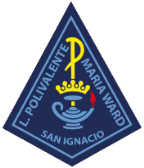 PLAN DE FORMACIÓN CIUDADANA2022Liceo Polivalente María WardSan Ignacio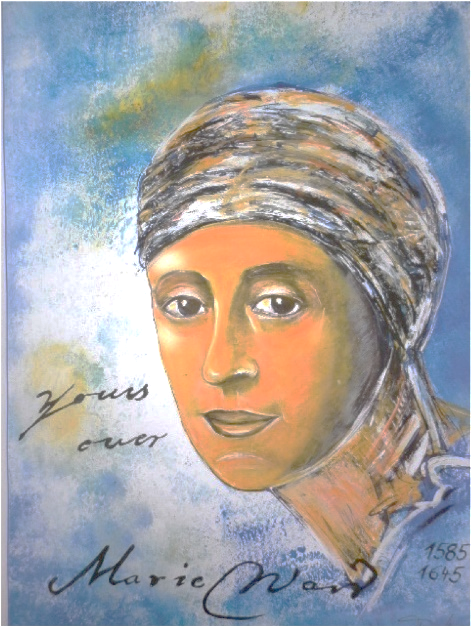 PLAN DE FORMACIÓN CIUDADANA 2021FUNDAMENTACION: La Ley N° 20.911 del 02/04/2016 crea el Plan de Formación Ciudadana para los establecimientos educacionales reconocidos por el estado; nuestra unidad educativa dadas las recomendaciones del Ministerio de Educación en este nuevo contexto de “Pandemia Mundial”, ha querido actualizar e implementar dicho plan, consciente de la situación que enfrentamos , proponiendo acciones que integren a todos los miembros de la comunidad educativa, generando espacios en los cuales se desarrolle un espíritu crítico, un pensamiento reflexivo, una actitud propositiva, creando asi instancias que nos lleven a mejorar las situaciones que nos afectan actualmente como país. Fomentar una valoración de la diversidad cultural y de la riqueza patrimonial que posee la comuna y nuestra historia; y en donde los valores propios de una sana convivencia democrática se vean fortalecidos constantemente. En este ámbito, se busca que se “integre las definiciones curriculares teniendo como base los objetivos de la Ley 20.911, Objetivos Priorizados de la asignatura de Historia y Geografía, con sus ejes de Formación Ciudadana que emanan de las bases curriculares, objetivos de aprendizajes transversales y objetivos actitudinales de cada asignatura de estudio, en esta materia, brinde a los estudiantes asumir una vida responsable en una sociedad libre y dé orientación hacia un mejoramiento integral armónico y equilibrado de la persona humana.Así mismo, de acuerdo con la orientación de nuestro colegio, expresados en la misión y visión enmarcadas en nuestro Proyecto Educativo Institucional, el plan de formación se enfoca en el respeto a todo individuo único e irrepetible y, por ello, con todas las capacidades para que construir libremente su propio destino sustentado en los valores de respeto, responsabilidad, tolerancia, solidaridad, compromiso, esfuerzo, honestidad, construyendo un espíritu colaborativo y un sólido  compromiso de participación en la construcción de una sociedad mejorIDENTIFICACIÓNFORMULACIÓN DE OBJETIVOS:PLANIFICACIÓN:COLEGIOLICEO POLIVALENTE MARÍA WARDRBD3907-1DEPENDENCIASUBVENCIONADONIVELES DE EDUCACIÓNPARVULO, BÁSICA, MEDIA, TP, HCCOMUNA, REGIÓNREGIÓN, ÑUBLE.OBJETIVO GENERALFormar a estudiantes que se reconozcan como ciudadanos honestos, responsables, respetuosos, solidarios y fraternos con predisposición a vivir en comunidad, en el marco de una sociedad democrática con una visión del mundo centrada en el ser humano y su diversidad, desde una actitud crítica reflexiva.EJES TEMÁTICOS1. Ciudadanía2. Comunidad3. Sociedad Democrática4. Derechos Humanos y del niño.5. Actitud Crítica reflexiva.OBJETIVOS1. Promover la comprensión y análisis del concepto de ciudadanía y los derechos y deberes asociados a ella, entendidos éstos en el marco de una república democrática, con el propósito de formar una ciudadanía activa en el ejercicio y cumplimiento de estos derechos y deberes.2. Fomentar en los estudiantes el ejercicio de una ciudadanía crítica, responsable, respetuosa, abierta y creativa.3. Promover el conocimiento, comprensión y análisis del Estado de Derecho y de la institucionalidad local, regional y nacional, y la formación de virtudes cívicas en los estudiantes.4. Promover el conocimiento, comprensión y compromiso de los estudiantes con los derechos humanos reconocidos en la Constitución Política de la República y en los tratados internacionales suscritos y ratificados por Chile, con especial énfasis en los derechos del niño.5. Fomentar en los estudiantes la valoración de la diversidad social y cultural del país.6. Fomentar la participación de los estudiantes en temas de interés público.7. Garantizar el desarrollo de una cultura democrática y ética en la escuela.8. Fomentar una cultura de la transparencia y la probidad.9. Fomentar en los estudiantes la tolerancia y el pluralismoOBJETIVOS DE LA LEYPERIODOACCIONES O PRÁCTICAS ESCOLARESRealizadoResponsable1. Promover la comprensión y análisis del concepto de ciudadanía y los derechos y deberes asociados a ella, entendidos éstos en el marco de una república democrática, con el propósito de formar una ciudadanía activa en el ejercicio y cumplimiento de estos derechos y deberes.Anual1. Planificación Curricular con objetivos vinculados a la ciudadanía, ética y cultura democrática, en las asignaturas de Lenguaje y Comunicación e Historia, Geografía y Ciencias Sociales (se identificarán los indicadores de logro correspondientes a formación ciudadana en cada una de las asignaturas a fin de incluirlos en las evaluaciones del primer y segundo semestre).2. Socialización Plan de Formación.Presentar el Plan de formación ciudadana a la comunidad educativa.*Unidad Técnico Pedagógica*Equipo Directivo2. Promover la comprensión y análisis del concepto de ciudadanía y los derechos y deberes asociados a ella, entendidos éstos en el marco de una república democrática, con el propósito de formar una ciudadanía activa en el ejercicio y cumplimiento de estos derechos y deberes.Marzo1. Actividad transversal conmemorativa del Dia de la mujer con los niveles de quinto a octavo básico. Se crean discusiones en torno a la lucha de las mujeres en la reivindicación de sus derechos y se generan reflexiones respecto a prácticas sexistas, micromachismo y la construcción de una sociedad más justa y equitativa.Departamento de Historia * Departamento de Historia3. Fomentar en los estudiantes el ejercicio de una ciudadanía crítica, responsable, respetuosa, abierta y creativa.AnualCampaña de Difusión del proceso eleccionario en redes sociales, fomentando así en la comunidad escolar la cultura cívica y la participación en la esfera pública y la construcción de un país mejor*Departamento de Historia * Departamento de comunicaciones4. Promover el conocimiento, comprensión y compromiso de los estudiantes con los derechos humanos reconocidos en la Constitución Política de la República y en los tratados internacionales suscritos y ratificados por Chile, con especial énfasis en los derechos del niño.Agosto1. Jornada de reflexión de los derechos del niño, en las asignaturas de lenguaje e historia.- Reflexiones ministeriales.*Equipo Psicosocial4. Promover el conocimiento, comprensión y compromiso de los estudiantes con los derechos humanos reconocidos en la Constitución Política de la República y en los tratados internacionales suscritos y ratificados por Chile, con especial énfasis en los derechos del niño.Junio1. Difusión de los Derechos humanos, haciendo especial énfasis en los derechos de los niños a través de las plataformas virtuales del establecimiento* Departamento de comunicaciones4. Promover el conocimiento, comprensión y compromiso de los estudiantes con los derechos humanos reconocidos en la Constitución Política de la República y en los tratados internacionales suscritos y ratificados por Chile, con especial énfasis en los derechos del niño.Diciembre1. Semana Reflexión de los D.D. H. H. *Equipo Psicosocial5. Fomentar en los estudiantes la valoración de la diversidad social y cultural del país.Mayo1. Celebración Dia del Patrimonio CulturalSe realizan un Museo de historia viva que recoge relatos de las familias y la comunidad que rodea a los niños los cuales son exhibidos en una plataforma virtual (fan Page de Facebook). Esto es compartido además en las redes sociales del colegio.*Departamento de Historia * Departamento de comunicaciones5. Fomentar en los estudiantes la valoración de la diversidad social y cultural del país.Junio2. Celebración We tri pantu*Concurso tortilla de rescoldo*Concurso “El orgullo de la gente de nuestra tierra”*Departamento de Historia y Departamento Área TP5. Fomentar en los estudiantes la valoración de la diversidad social y cultural del país.Agosto5. Spelling Bee.* Departamento de Ingles5. Fomentar en los estudiantes la valoración de la diversidad social y cultural del país.Septiembre6. Fiesta de la chilenidad.Profesores de Educación Física5. Fomentar en los estudiantes la valoración de la diversidad social y cultural del país.Anual1. Segundo ciclo, lectura de noticias nacionales y exposición durante las clases onlineProfesores Jefes de cada curso6. Fomentar la participación de los estudiantes en temas de interés público.Noviembre1. Conversatorio Estudiantil Enseñanza Media “Cultura Juvenil en San Ignacio” con expositor invitado *Departamento de Historia7. Fomentar la participación de los estudiantes en temas de interés público.Anual1. Redes de apoyo con los Centros de Alumnos de otros colegios.Convivencia Escolar 8. Garantizar el desarrollo de una cultura democrática y ética en la escuela.Abril2. Elecciones Centro de Alumno Calipo.Celia AñazcoJorge  FLORES8. Garantizar el desarrollo de una cultura democrática y ética en la escuela.Anual1. Publicación actas de reuniones del Consejo Escolar en diferentes medios.2. Cuentas Públicas de los microcentros de cursosCreación y comunicación de actas.3. Comunicación constante de las políticas institucionales de Convivencia Escolar, PME, PEI.4. conversatorio del proceso constituyenteEquipo Directivo9. Fomentar en los estudiantes la tolerancia y el pluralismo.Abril- Día de la convivencia escolar.Encargada Convivencia EscolarACCIÓN:1. Planificación Curricular con objetivos vinculados a la ciudadanía, ética y cultura democrática, en las asignaturas de Lenguaje y Comunicación e Historia, Geografía y Ciencias Sociales (se identificarán los indicadores de logro correspondientes a formación ciudadana en cada una de las asignaturas a fin de incluirlos en las evaluaciones del primer y segundo semestre).1. Planificación Curricular con objetivos vinculados a la ciudadanía, ética y cultura democrática, en las asignaturas de Lenguaje y Comunicación e Historia, Geografía y Ciencias Sociales (se identificarán los indicadores de logro correspondientes a formación ciudadana en cada una de las asignaturas a fin de incluirlos en las evaluaciones del primer y segundo semestre).OBJETIVO (S) DE LA LEY:1. Promover la comprensión y análisis del concepto de ciudadanía y los derechos y deberes asociados a ella, entendidos éstos en el marco de una república democrática, con el propósito de formar una ciudadanía activa en el ejercicio y cumplimiento de estos derechos y deberes.1. Promover la comprensión y análisis del concepto de ciudadanía y los derechos y deberes asociados a ella, entendidos éstos en el marco de una república democrática, con el propósito de formar una ciudadanía activa en el ejercicio y cumplimiento de estos derechos y deberes.FechasInicioMarzoFechasTérminoDiciembreResponsablesCargoJefe Unidad Técnica.Equipo DirectivoRecursos para la implementación- Planificaciones curriculares.- Planificaciones curriculares.Programa con el que financia las acciones. SEP SEPMedios de Verificación- Libro de clases, planificaciones y evaluaciones desarrollada por estudiantes.- Libro de clases, planificaciones y evaluaciones desarrollada por estudiantes.ACCIÓN:1. Conmemoración Dia Internacional de la Mujer1. Conmemoración Dia Internacional de la MujerOBJETIVO (S) DE LA LEY:1. Promover la comprensión y análisis del concepto de ciudadanía y los derechos y deberes asociados a ella, entendidos éstos en el marco de una república democrática, con el propósito de formar una ciudadanía activa en el ejercicio y cumplimiento de estos derechos y deberes.1. Promover la comprensión y análisis del concepto de ciudadanía y los derechos y deberes asociados a ella, entendidos éstos en el marco de una república democrática, con el propósito de formar una ciudadanía activa en el ejercicio y cumplimiento de estos derechos y deberes.FechasInicioMarzoFechasTérminoMarzoResponsablesCargoDepartamento de HistoriaRecursos para la implementación- Fotocopias, videos y textos a leer en clases-Presentación Power Point- Fotocopias, videos y textos a leer en clases-Presentación Power PointPrograma con el que financia las acciones. SEP SEPMedios de Verificación- Bitácora Académica- Bitácora AcadémicaACCIÓN:2. Socialización Plan de Formación.Presentar el Plan de formación ciudadana a la comunidad educativa.2. Socialización Plan de Formación.Presentar el Plan de formación ciudadana a la comunidad educativa.OBJETIVO (S) DE LA LEY:1. Promover la comprensión y análisis del concepto de ciudadanía y los derechos y deberes asociados a ella, entendidos éstos en el marco de una república democrática, con el propósito de formar una ciudadanía activa en el ejercicio y cumplimiento de estos derechos y deberes.1. Promover la comprensión y análisis del concepto de ciudadanía y los derechos y deberes asociados a ella, entendidos éstos en el marco de una república democrática, con el propósito de formar una ciudadanía activa en el ejercicio y cumplimiento de estos derechos y deberes.FechasInicioAbril.FechasTérminoJunio.ResponsablesCargoJefe Unidad Técnica.Equipo DirectivoRecursos para la implementación- Presentación Power Point y cronograma de actividades.- Presentación Power Point y cronograma de actividades.Programa con el que financia las acciones. SEP SEPMedios de Verificación- Cronograma de actividades Plan de Formación Ciudadana.- Cronograma de actividades Plan de Formación Ciudadana.ACCIÓN:1. Difusión proceso eleccionario 20221. Difusión proceso eleccionario 2022OBJETIVO (S) DE LA LEY:2. Fomentar en los estudiantes el ejercicio de una ciudadanía crítica, responsable, respetuosa, abierta y creativa.2. Fomentar en los estudiantes el ejercicio de una ciudadanía crítica, responsable, respetuosa, abierta y creativa.FechasInicioAbrilFechasTérminoAbrilResponsablesCargoDepartamento de HistoriaDepartamento de ComunicacionesRecursos para la implementaciónCanvaRedes sociales diversas tales como Facebook, página online, WhatsAppCanvaRedes sociales diversas tales como Facebook, página online, WhatsAppPrograma con el que financia las acciones. SEP SEPMedios de Verificación- Redes sociales - Redes sociales ACCIÓN:2. Difusión de los Derechos del Niño2. Difusión de los Derechos del NiñoOBJETIVO (S) DE LA LEY:3. Promover el conocimiento, comprensión y compromiso de los estudiantes con los derechos humanos reconocidos en la Constitución Política de la República y en los tratados internacionales suscritos y ratificados por Chile, con especial énfasis en los derechos del niño.3. Promover el conocimiento, comprensión y compromiso de los estudiantes con los derechos humanos reconocidos en la Constitución Política de la República y en los tratados internacionales suscritos y ratificados por Chile, con especial énfasis en los derechos del niño.FechasInicioAGOSTOFechasTérminoAGOSTOResponsablesCargoDepartamento de ComunicacionesRecursos para la implementación- Redes sociales- Canva- Redes sociales- CanvaPrograma con el que financia las acciones.SEPSEPMedios de Verificación- Redes Sociales - Redes Sociales ACCIÓN:2. Semana Reflexión de los D.D.H.H.2. Semana Reflexión de los D.D.H.H.OBJETIVO (S) DE LA LEY:4. Promover el conocimiento, comprensión y compromiso de los estudiantes con los derechos humanos reconocidos en la Constitución Política de la República y en los tratados internacionales suscritos y ratificados por Chile, con especial énfasis en los derechos del niño.4. Promover el conocimiento, comprensión y compromiso de los estudiantes con los derechos humanos reconocidos en la Constitución Política de la República y en los tratados internacionales suscritos y ratificados por Chile, con especial énfasis en los derechos del niño.FechasInicioDiciembreFechasTérminoDiciembreResponsablesCargoEquipo PsicosocialRecursos para la implementación- Presentación Power Point, taller sobre la temática a trabajar.- Presentación Power Point, taller sobre la temática a trabajar.Programa con el que financia las acciones. SEP. SEP.Medios de Verificación- Talleres realizados por los estudiantes, fotografías.- Talleres realizados por los estudiantes, fotografías.ACCIÓN:Celebración del Dia del Patrimonio CulturalCelebración del Dia del Patrimonio CulturalOBJETIVO (S) DE LA LEY:4. Fomentar en los estudiantes la valoración de la diversidad social y cultural del país.4. Fomentar en los estudiantes la valoración de la diversidad social y cultural del país.FechasInicioMayoFechasTérminoMayoResponsablesCargoDepartamento de HistoriaDepartamento de ComunicacionesRecursos para la implementaciónSala multitaller, fotocopias, papelógrafos, cartulinas, plumones. Recursos audiovisuales Sala multitaller, fotocopias, papelógrafos, cartulinas, plumones. Recursos audiovisuales Programa con el que financia las acciones. SEP. SEP.Medios de VerificaciónEvidencia material (fotografías y videos) en redes sociales del establecimiento.Evidencia material (fotografías y videos) en redes sociales del establecimiento.ACCIÓN:Celebración We Tripantu.Celebración We Tripantu.OBJETIVO (S) DE LA LEY:5. Fomentar en los estudiantes la valoración de la diversidad social y cultural del país.5. Fomentar en los estudiantes la valoración de la diversidad social y cultural del país.FechasInicioJunioFechasTérminoJunioResponsablesCargoDepartamento Técnico ProfesionalDepartamento de HistoriaRecursos para la implementaciónInsumos alimenticios, papelería, video, fotografías, dibujos Insumos alimenticios, papelería, video, fotografías, dibujos Programa con el que financia las acciones. SEP. SEP.Medios de VerificaciónEvidencia material (fotografías y videos) en redes sociales del establecimiento.Evidencia material (fotografías y videos) en redes sociales del establecimiento.ACCIÓN:4. Spelling Bee.4. Spelling Bee.OBJETIVO (S) DE LA LEY:5. Fomentar en los estudiantes la valoración de la diversidad social y cultural del país.5. Fomentar en los estudiantes la valoración de la diversidad social y cultural del país.FechasInicioOctubreFechasTérminoOctubreResponsablesCargoProfesoras de Inglés de nivel pre-básico y segundo ciclo y MediaRecursos para la implementaciónEspacios físicos (sala multitaller o patio), premios, movilización, personal de apoyo.Espacios físicos (sala multitaller o patio), premios, movilización, personal de apoyo.Programa con el que financia las acciones. SEP. SEP.Medios de VerificaciónEvidencia material (fotografías y videos) en redes sociales del establecimiento.Evidencia material (fotografías y videos) en redes sociales del establecimiento.ACCIÓN:5. Fiesta de la chilenidad.(15 de septiembre).5. Fiesta de la chilenidad.(15 de septiembre).OBJETIVO (S) DE LA LEY:5. Fomentar en los estudiantes la valoración de la diversidad social y cultural del país.5. Fomentar en los estudiantes la valoración de la diversidad social y cultural del país.FechasInicioSeptiembreFechasTérminoSeptiembreResponsablesCargoRecursos para la implementaciónPrograma con el que financia las acciones. SEP. SEP.Medios de VerificaciónEvidencia material en fotografías y video.Evidencia material en fotografías y video.ACCIÓN:1. Segundo ciclo, lectura de noticias nacionales y exposición en diario mural.1. Segundo ciclo, lectura de noticias nacionales y exposición en diario mural.OBJETIVO (S) DE LA LEY:6. Fomentar la participación de los estudiantes en temas de interés público. EJM PROCESO CONSTITUYENTE EN CHILE.6. Fomentar la participación de los estudiantes en temas de interés público. EJM PROCESO CONSTITUYENTE EN CHILE.FechasInicioMarzoFechasTérminoDiciembreResponsablesCargoDPTO HISTORIARecursos para la implementaciónNoticias.Noticias.Programa con el que financia las acciones.Medios de VerificaciónWEBINAR CON COLEGIOS DE LA RED CJWEBINAR CON COLEGIOS DE LA RED CJACCIÓN:1. Redes de apoyo con los Centros de Alumnos de otros colegios.1. Redes de apoyo con los Centros de Alumnos de otros colegios.OBJETIVO (S) DE LA LEY:7. Garantizar el desarrollo de una cultura democrática y ética en la escuela.7. Garantizar el desarrollo de una cultura democrática y ética en la escuela.FechasInicioMarzoFechasTérminoDiciembreResponsablesCargoConvivencia Escolar Recursos para la implementaciónVisitas virtuales a otros establecimientosVisitas virtuales a otros establecimientosPrograma con el que financia las acciones. SEP. SEP.Medios de VerificaciónEvidencia material (fotografías, videos, actividades realizadas por los estudiantes, etc.)Evidencia material (fotografías, videos, actividades realizadas por los estudiantes, etc.)ACCIÓN:Elecciones Calipo.Elecciones Calipo.OBJETIVO (S) DE LA LEY:7. Garantizar el desarrollo de una cultura democrática y ética en la escuela.7. Garantizar el desarrollo de una cultura democrática y ética en la escuela.FechasInicioAbrilFechasTérminoAbrilResponsablesCargoProfesores asesores CALIPO Recursos para la implementaciónRedes sociales (Instagram) Redes sociales (Instagram) Programa con el que financia las acciones. SEP. SEP.Medios de VerificaciónRedes sociales Redes sociales ACCIÓN:1. Publicación actas de reuniones del Consejo Escolar en diferentes medios.2. Cuentas Públicas de los microcentros de cursos, centro general de padres y sostenedores.1. Publicación actas de reuniones del Consejo Escolar en diferentes medios.2. Cuentas Públicas de los microcentros de cursos, centro general de padres y sostenedores.OBJETIVO (S) DE LA LEY:8. Fomentar una cultura de la transparencia y la probidad.8. Fomentar una cultura de la transparencia y la probidad.FechasInicioMarzoFechasTérminoDiciembreResponsablesCargoEquipo DirectivoRecursos para la implementaciónCuaderno de acta.Cuaderno de acta.Programa con el que financia las acciones. SEP. SEP.Medios de VerificaciónCuaderno de acta.Cuaderno de acta.ACCIÓN:Día de la convivencia escolar.Día de la convivencia escolar.OBJETIVO (S) DE LA LEY:9. Fomentar en los estudiantes la tolerancia y el pluralismo.9. Fomentar en los estudiantes la tolerancia y el pluralismo.FechasInicioAbrilFechasTérminoAbrilResponsablesCargoConvivencia Escolar.Recursos para la implementaciónMateriales específicos solicitados por Convivencia Escolar. Materiales específicos solicitados por Convivencia Escolar. Programa con el que financia las acciones. SEP. SEP.Medios de VerificaciónEvidencia material a través de video, publicado en redes sociales del establecimiento (Facebook Convivencia Escolar)Evidencia material a través de video, publicado en redes sociales del establecimiento (Facebook Convivencia Escolar)ACCIÓN:Conversatorio estudiantil Enseñanza Media “Cultura Juvenil en San Ignacio”Conversatorio estudiantil Enseñanza Media “Cultura Juvenil en San Ignacio”OBJETIVO (S) DE LA LEY:5. Fomentar en los estudiantes la valoración de la diversidad social y cultural del país.5. Fomentar en los estudiantes la valoración de la diversidad social y cultural del país.FechasInicioNoviembreFechasTérminoNoviembreResponsablesCargoDepartamento de HistoriaRecursos para la implementaciónSala multitaller, fotocopias.Sala multitaller, fotocopias.Programa con el que financia las acciones. SEP. SEP.Medios de VerificaciónEvidencia material (fotografías y videos) en redes sociales del establecimiento.Evidencia material (fotografías y videos) en redes sociales del establecimiento.